АДМИНИСТРАЦИЯ 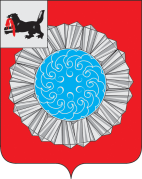 СЛЮДЯНСКОГО МУНИЦИПАЛЬНОГО  РАЙОНАП О С Т А Н О В Л Е Н И Ег. Слюдянкаот 20.04.2022 г. № 234Об установлении категорий граждан для предоставления служебных жилых помещений специализированного жилищного фонда Слюдянского муниципального районаРуководствуясь статьями 93, 104 Жилищного кодекса Российской Федерации и статьями 24, 47 Устава Слюдянского муниципального района Иркутской области (новая редакция), зарегистрированного постановлением Губернатора Иркутской области от 30 июня 2005 года № 303-П, администрация Слюдянского муниципального районаПОСТАНОВЛЯЕТ:	1. Установить следующие категории граждан, которым предоставляются служебные жилые помещения специализированного жилищного фонда Слюдянского муниципального района:	1.1. Выборные должностные лица органов местного самоуправления Слюдянского муниципального района.	1.2. Лица, замещающие должности муниципальной службы в органах местного самоуправления Слюдянского муниципального района.	1.3. Лица, замещающие муниципальные должности в органах местного самоуправления Слюдянского муниципального района.	1.4. Работники муниципальных учреждений Слюдянского муниципального района, городских и сельских поселений Слюдянского муниципального района.	1.5. Работники областного государственного бюджетного учреждения здравоохранения «Слюдянская районная больница».	1.6. Лица, проходящие службу в органах Министерства внутренних дел Российской Федерации.	1.7. Лица, проходящие службу в органах Министерства по чрезвычайным ситуациям Российской Федерации.	2. Признать утратившими силу:	- постановление мэра муниципального образования Слюдянский район от 05.04.2007 г. № 298 «Об установлении категории граждан»;	- постановление администрации муниципального образования Слюдянский район от 30.12.2010 г. № 1526 «О внесении изменений в постановление мэра муниципального образования Слюдянский район от 05.04.2007г. № 298»;- постановление администрации муниципального образования Слюдянский район от 15.08.2011 г. № 1002 «О внесении дополнений в постановление мэра муниципального образования Слюдянский район от 05.04.2007г. № 298»;- постановление администрации муниципального образования Слюдянский район от 04.10.2013 г. № 1497 «О внесении дополнений в постановление мэра муниципального образования Слюдянский район от 05.04.2007г. № 298».3. Опубликовать настоящее постановление в специальном выпуске газеты «Славное море», а также разместить на официальном сайте администрации Слюдянского муниципального района в информационно-телекоммуникационной сети «Интернет»: www.sludyanka.ru.4. Контроль за исполнением настоящего постановления возложить на председателя МКУ «Комитет по управлению муниципальным имуществом и земельным отношениям Слюдянского муниципального района», заместителя мэра Слюдянского муниципального района Стаценскую Л.В.Мэр Слюдянского муниципального района            		       	         А.Г. Шульц